Приложение 2к протоколу заседания комиссии по профилактике правонарушений в г.Нефтеюганске от 21.06.2023 № 2Методические рекомендации по разработке и реализации мероприятий по организации дорожного движения. Требования к планированию развития инфраструктуры велосипедного транспорта поселений, городских округов в Российской Федерации17 августа 2018             24 июля 2018 4. Велосипедные парковки.4.1. Велопарковки устраиваются возле учебных заведений, кинотеатров, магазинов площадью более 100  , торговых центров, обзорных площадок, музеев, пересадочных узлов, иных объектов.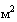 4.2. Габаритные размеры велопарковки на 1 велосипед принимаются в размере не менее 1,2  при длине парковочного места не менее 2 м.4.3. При устройстве многорядной велопарковки должен быть обеспечен проезд (проход) между рядами шириной не менее 1,5 м.4.4. Велопарковка может быть организована с диагональным расположением велосипедов, когда велосипеды припаркованы под углом 45°, рули не так сильно мешают велопарковке. Расстояние между велосипедами можно уменьшить до 50 см (или до 40 см в стесненных условиях) см, а глубину велопарковки - до 1,4 м. При такой велопарковке пройти к ней можно только в одном направлении4.5. Рекомендуемая площадь, приходящаяся на один велосипед на велопарковке - 1,7  , включая парковочную площадь (1,2  ) и проход (0,5  на каждый велосипед). Парковочная площадь может варьироваться от 1 ,2  для компактных решений до 3  там, где используются комфортные стойки с шириной ячеек 80 см.4.7. Рекомендуемые значения количества парковочных мест для велосипедов указаны в таблице 2.4.Таблица 2.4.«ОДОБРЕНО» Научно-технический совет открытого акционерного общества «Научно-исследовательский институт автомобильного транспорта»«ОДОБРЕНО» Межведомственный Координационный комитет проекта ПРООН/ГЭФ - Минтранс России «Сокращение выбросов парниковых газов от автомобильного транспорта в городах России»Протокол № 2 от 25.04.2017СогласованоСОГЛАСОВАНОЗаместитель Министра
транспорта Российской Федерации Н.А. АсаулСогласованоСОГЛАСОВАНОЗаместитель Министра
транспорта Российской Федерации Н.А. АсаулСогласованоСОГЛАСОВАНОЗаместитель Министра
транспорта Российской Федерации Н.А. АсаулТипы объектовЧисло парковочных мест для велосипедовОсновной торговый центр4...6 на 100  площадиРайонный торговый центр (универмаг)5...7 на 100  площадиМестный торговый центр6...8 на 100  площадиОфисные учреждения2...4 на 100  площадиНачальная школадо 30 на 100 школьниковСредняя школадо 50 на 100 школьниковВысшего образованиядо 60 на 100 студентовЗакрытый спортивный центрдо 35 на 100 посетителейСпортивная площадка с трибунойдо 20 на 100 посетителейСпортивная площадкадо 20 на полеБассейндо 15 на 100  водной поверхностиТеатрдо 20 на 100 посетителейКонцертный залдо 25 на 100 посетителейКинотеатрдо 25 на 100 посетителейКрупная дискотека; городскаядо 25 на 100 посетителейКрупная дискотека; негородскаядо 5 на 100 посетителейБольница; городскаядо 30 на 100 кроватейБольница; областнаядо 20 на 100 кроватейДом престарелыхдо 10 на 100 кроватейМеста отдыха20...35 на 100 посетителейАттракционы/тематические парки развлечений10...15 на 100 посетителей